Starosta Oleśnicki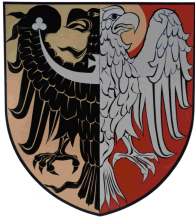 ul. Słowackiego 10, 56-400 OleśnicaOleśnica, dnia 29 października  2021 r.AB.6740.365.2021.1.AKOBWIESZCZENIE 
O WYDANIU DECYZJI O ZEZWOLENIU NA REALIZACJĘ
INWESTYCJI DROGOWEJNa podstawie art. 11a ust. 1, art. 11f  ust. 3 i ust. 4 ustawy z dnia 10 kwietnia 2003 r. o szczególnych zasadach przygotowania i realizacji inwestycji w zakresie dróg publicznych (tekst jednolity: Dz. U. 
z 2020 r., poz. 1363, z późn. zm.)  art. 49 ustawy z dnia 14 czerwca 1960 r. Kodeks postępowania administracyjnego (tekst jednolity: Dz. U. z 2021 r., poz. 735, z późn. zm.),zawiadamiam,że po rozpatrzeniu wniosku złożonego dnia 14 maja 2021 r., uzupełnionego w dniu 28 maja 2021 r.
i skorygowanego w dniu 26 lipca 2021 r., Starosta Oleśnicki, decyzją Nr 4/2021 z dnia 8 października 2021 r., udzielił zezwolenia Inwestorowi – Zarządowi Powiatu Oleśnickiego, wykonującego swoje zadania przy pomocy jednostki organizacyjnej, będącej zarządem drogi tj. Zarządu Dróg Powiatowych w Oleśnicy, ul. Wojska Polskiego 52c, 56-400 Oleśnica, działającego za pośrednictwem pełnomocnika Pana Adama Stempniewicza, na realizację inwestycji drogowej, dla zamierzenia budowlanego polegającego na:„Rozbudowie drogi powiatowej nr 1511D od km 3+493.00 do km 3+527.00 
wraz z budową tunelu pieszo-rowerowego w nasypie kolejowym 
w km 1.126.00 linii kolejowej nr 281 relacji Oleśnica – Chojnice, przebudową i budową niezbędnej infrastruktury technicznej 
w miejscowości Oleśnica”Wnioskowana inwestycja realizowana będzie na działkach o niżej wymienionych numerach ewidencyjnych gruntów: a)   zajęcia stałe: dz. nr 1/2 AM-69, obręb Lucień (po podziale 1/4);zajęcia stałe: nieruchomości, na których prace budowlane będą realizowane na podstawie oświadczenia o posiadanym prawie do dysponowania nieruchomościami na cele budowlane, 
o którym mowa w art.33 ust. 2 pkt 2 ustawy z dnia 7 lipca 1994 r. Prawo budowlane (tekst jednolity: Dz. U. z 2020 r.,poz. 1333, z późn. zm.), w związku z art. 11i ust. 1 ustawy 
o szczególnych zasadach przygotowania i realizacji inwestycji w zakresie dróg publicznych – istniejący pas drogowy:dz. nr 2 AM-69, obręb Lucieńdz. nr 1/2  AM-61, obręb Oleśnica;nieruchomości stanowiące teren linii kolejowejdz. nr 2 AM-65, obręb Lucień;dz. nr 97/6 AM-61, obręb Oleśnica;nieruchomości zajęte dla celów przebudowy innych dróg publicznych – art. 11f ust. 1 pkt 8 lit. g, ustawy o szczególnych zasadach przygotowania i realizacji inwestycji w zakresie dróg publicznych; dz. nr 17/2 AM-60, obręb Oleśnica;Wydana decyzja zatwierdza podział nieruchomości w następujący sposób:Tabela 1Niżej wymienione nieruchomości, oznaczone wg katastru nieruchomości, przechodzą
z mocy prawa na własność Powiatu Oleśnickiego, z dniem, w którym niniejsza decyzja stanie się ostateczna, za odszkodowaniem ustalonym w odrębnym postępowaniu (art. 12 ust. 4 pkt 2 i ust. 4a cyt. ustawy):Tabela nr 2Z treścią decyzji Starosty Oleśnickiego Nr 4/2021 wydanej dnia 8 października 2021 r., zapoznać się można w siedzibie Starostwa Powiatowego w Oleśnicy przy ul. Słowackiego 10, w Wydziale Architektury i Budownictwa, pokój 321, 
w godzinach pracy Urzędu.W związku z powyższym informuję, zgodnie z art. 49 Kodeksu postępowania administracyjnego, że zawiadomienie niniejsze uważa się za dokonane po upływie czternastu dni od dnia publicznego ogłoszenia, tj. od daty ukazania się obwieszczenia na tablicy ogłoszeń Starostwa Powiatowego w Oleśnicy, na tablicy ogłoszeń Urzędu Miasta Oleśnicy, 
w Biuletynie Informacji Publicznej wymienionych Urzędów oraz w prasie lokalnej. Upływ czternastu dni, w ciągu których niniejsze obwieszczenie zostało podane do publicznej wiadomości w sposób określony powyżej powoduje, że czynność doręczenia decyzji Starosty Oleśnickiego uważa się za dokonaną ze skutkiem prawnym.Sporządziła: Anna Kamińskatel. (71) 314-01-53, II piętro, pokój 321                         ____________________________________________________________________________________	Starostwo Powiatowe w Oleśnicy, 56-400 Oleśnica, ul. Słowackiego 10,Strona internetowa: www.powiat-olesnicki.pl, e-mail: biuropodawcze@powiat-olesnicki.pltel. 71 314 01 11, fax: 314 01 10Lp.Obręb i arkusz mapyNr jednostki rejestrowej 
(nr Księgi Wieczystej)Stan przed podziałemStan przed podziałemStan po podzialeStan po podzialeLp.Obręb i arkusz mapyNr jednostki rejestrowej 
(nr Księgi Wieczystej)Nr działkiPowierzchnia działki[ha]Nr działki projektowanejPowierzchnia działki[ha]1Lucień 0001 AM-69WR1E/00024914/81/20.09591/30.09541Lucień 0001 AM-69WR1E/00024914/81/20.09591/40.0005Lp.Nr jednostki rejestrowej 
(nr Księgi Wieczystej)Obręb i arkusz mapyNr działkiNr działkiPowierzchnia działkihaWłaściciel/Użytkownik wieczysty/ Zarządca wg ewidencjiWłaściciel/Użytkownik wieczysty/ Zarządca wg KWLp.Nr jednostki rejestrowej 
(nr Księgi Wieczystej)Obręb i arkusz mapyprzed podziałemPo
podzialePowierzchnia działkihaWłaściciel/Użytkownik wieczysty/ Zarządca wg ewidencjiWłaściciel/Użytkownik wieczysty/ Zarządca wg KW1WR1E/00024914/8Lucień 0001 AM-691/21/40.0005Własność:Skarb PaństwaTrwały zarząd:Wojewódzki Inspektorat Ochrony Roślin i Nasiennictwa we WrocławiuWłasność:Wojewódzki Inspektorat Ochrony Roślin i Nasiennictwa we Wrocławiu